1. Общие положения 1.1. Штаб волонтёров Орского гуманитарно-технологического института (филиала) ОГУ (далее – Штаб) является органом студенческого самоуправления Орского гуманитарно-технологического института (филиала) федерального государственного бюджетного образовательного учреждения высшего образования «Оренбургский государственный университет» (далее – Институт), осуществляющим привлечение и обучение волонтёров, организацию и проведение волонтёрской деятельности. 1.2. В своей деятельности Штаб руководствуется Конституцией Российской Федерации, Федеральным законом от 11 августа 1995 г. № 135-ФЗ «О благотворительной деятельности и благотворительных организациях», Основными направлениями деятельности Правительства Российской Федерации, утвержденными Распоряжением Правительства Российской Федерации от 17 ноября 2008 г. № 1663-р, Основами государственной молодёжной политики в Российской Федерации, утвержденной Распоряжением Правительства Российской Федерации от 29 ноября 2014 г. № 2403-р, Трудовым кодексом РФ, Гражданским кодексом РФ, Налоговым кодексом РФ, муниципальным и локальным (местным) законодательством, Положением об Орском гуманитарно-технологическом институте (филиале) ОГУ, Правилами внутреннего распорядка Орского гуманитарно-технологического института (филиала) ОГУ, приказами и распоряжениями директора Института, Положением о штабе волонтёров Орского гуманитарно-технологического института (филиала) ОГУ (далее – Положение) и другими внешними и внутренними нормативными документами Института.1.3. В положении используются следующие понятия:Добровольцы (волонтёры) – физические лица, осуществляющие благотворительную деятельность в форме безвозмездного выполнения работ, оказания услуг (добровольческой деятельности). Единая информационная система в сфере развития добровольчества (волонтёрства) DOBRO.RU (далее – Система «DOBRO.RU») – автоматизированная система сопровождения добровольческой деятельности в информационно-телекоммуникационной сети «Интернет» (далее – Сеть «Интернет») по адресу: http://dobro.ru, предлагающая возможность учета опыта и достижений добровольца (волонтера), поиска мероприятий и работодателей, добровольцев (волонтеров), прохождения обучения, участия в событиях и специализированных конкурсах. Личная книжка добровольца (волонтера) (далее – Книжка) – документ, который служит для учета добровольческой (волонтерской) деятельности и содержит сведения об опыте добровольческой (волонтерской) деятельности, достижениях добровольца (волонтера), дополнительной подготовке, навыках и компетенциях. Электронная версия Книжки размещается в личном профиле пользователя Системы «DOBRO.RU». Уполномоченный орган – орган исполнительной власти субъекта Российской Федерации, обеспечивающий возможность оказания услуг и проведения мероприятий, направленных на вовлечение молодежи в добровольческую (волонтерскую) деятельность. Уполномоченное учреждение – государственное/муниципальное учреждение, обеспечивающее по поручению уполномоченного органа возможность оказания услуг и проведения мероприятий, направленных на вовлечение молодежи в добровольческую (волонтерскую) деятельность. Регистрационный номер добровольца (волонтера) (далее – номер ID) – номер, который присваивается добровольцу (волонтеру) при регистрации в Системе «DOBRO.RU». 1.4. Штаб возглавляет руководитель, назначаемый на должность и освобождаемый от должности приказом директора Института по представлению заместителя директора по социальной и воспитательной работе. 1.5. Контроль за деятельностью Штаба и утверждение годового плана работы Штаба осуществляет заместитель директора по социальной и воспитательной работе.1.6. Курирует деятельность Штаба и работу руководителя Штаба, а также вносит записи в Книжку о выполненной волонтёром работе в рамках деятельности Института начальник отдела по социальной и воспитательной работе.2. Цели и задачи Штаба2.1. Целью деятельности Штаба является развитие и популяризация волонтёрского движения в Орском гуманитарно-технологическом институте (филиале) ОГУ. 2.2. Основными задачами Штаба являются: привлечение и обучение волонтёров для учреждения/организации и проведения волонтёрских проектов; привлечение тренеров из числа преподавателей/сотрудников Института или сторонних организаций для обучения волонтёров; продвижение и пропаганда волонтёрских ценностей, привлечение студентов Института к волонтёрской деятельности; повышение качества работы волонтёров; увеличение объемов и видов выполняемых работ социальной направленности; поддержка и развитие отрядов волонтёров по направлениям добровольческой деятельности и волонтёрских инициативных групп, действующих в Институте, оказание им организационной, методической и практической помощи; расширение взаимодействия с некоммерческими организациями, бизнес-предприятиями и государственными учреждениями по вопросам добровольческой деятельности. 3. Полномочия и функции Штаба 3.1. Штаб осуществляет процесс управления волонтёрской деятельностью студентов Института, в рамках которого выполняет следующие функции: планирование и организация волонтёрской деятельности; контроль качества работы волонтёров; набор, регистрация, ведение базы данных волонтёров Штаба; проведение социальных и благотворительных мероприятий, в том числе мероприятий, направленных на развитие добровольчества;представление Института на мероприятиях различного уровня, непосредственно связанных с добровольческой (волонтёрской) деятельностью;участие в работе органов и организаций добровольческой (волонтёрской) деятельности городского и областного уровня;освещение деятельности Центра в Сети «Интернет»; проведение разъяснительной работы по волонтёрскому движению;координация деятельности волонтёрских инициативных групп, действующих в Институте; обобщение опыта реализации волонтёрских проектов и подготовка предложений по дальнейшему развитию волонтёрской деятельности в Институте. 4. Учет и регистрация студентов Института в качестве добровольцев (волонтеров) 4.1. Волонтёром Штаба может стать любой студент Института, достигший четырнадцатилетнего возраста, обучающийся по очной форме обучения по программе среднего профессионального образования или высшего образования (бакалавриата или магистратуры).4.2. Для осуществления регистрации в качестве добровольца (волонтера) студенту Института необходимо: 4.2.1. Зарегистрироваться в Системе «DOBRO.RU» и получить              номер ID.4.2.2. В случае желания использования печатной версии Книжки представить в уполномоченный орган/уполномоченное учреждение заявление о выдаче Книжки, либо самостоятельно осуществить выгрузку Книжки из Системы «DOBRO.RU» и заверить ее в уполномоченном органе/уполномоченном учреждении. 4.2.3. После регистрации, волонтёру необходимо своевременно заполнять (обновлять) данные в личном профиле пользователя Системы «DOBRO.RU», а также в Книжке. 4.3. Электронная версия Книжки, размещенная в личном профиле пользователя Системы «DOBRO.RU», является действующим документом. Доброволец (волонтер) имеет право пользоваться электронной версией Книжки без необходимости учета своих достижений на бумажных носителях.5. Ответственность и полномочия членов Штаба5.1. Руководитель Штаба: осуществляет общее руководство деятельностью Штаба и несет персональную ответственность за выполнение возложенных на Штаб функций и задач; разрабатывает и актуализирует нормативную документацию, регламентирующую работу Штаба; обеспечивает планирование и организацию текущей деятельности Штаба, ее анализ, контроль и оптимизацию; осуществляет силами волонтёров Штаба документационное, методическое и информационное обеспечение деятельности Штаба; назначает по согласованию с заместителем директора по социальной и воспитательной работе тим-лидеров по направлениям деятельности Штаба;участвует в работе совета по социальной и воспитательной работе Института и студенческого совета Института.5.2. Тим-лидер:формирует отряд, состоящий из волонтёров Штаба, по вверенному ему для руководства направлению деятельности;организует и контролирует работу отряда по своему направлению деятельности;составляет план работы отряда;совместно с отрядом предлагает, организует и проводит мероприятия по своему направлению деятельности;участвует в работе студенческого совета Института.5.3. Волонтёры Штаба обязаны: осуществлять выполнение возложенных на них функций и задач;выполнять поручения контролирующих и координирующих деятельность Штаба органов; оказывать содействие в проведении мероприятий Института;соблюдать в своей деятельности общепринятые этические и моральные нормы, руководствоваться принципами равенства, уважения, терпения, взаимопонимания и взаимопомощи, в том числе деятельности, осуществляемой в Сети «Интернет»;своевременно готовить и представлять отчетные материалы по деятельности Штаба;обеспечивать защиту от несанкционированного доступа персональных данных волонтёров Штаба, а также информации, полученной в ходе работы. 6. Заключительные положения6.1. Настоящее положение утверждается учёным советом Института и вводится в действие приказом директора Института. Изменения и дополнения в Положение вносятся в таком же порядке.6.2. Штаб реорганизуется и ликвидируется на основании решения учёного совета Института и соответствующего приказа директора Института. 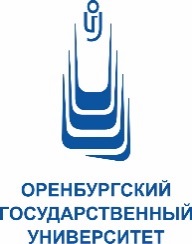 МИНОБРНАУКИ РОССИИОрский гуманитарно-технологический институт (филиал)федерального государственного бюджетного образовательного учреждения высшего образования«Оренбургский государственный университет»(Орский гуманитарно-технологический институт (филиал) ОГУ)УТВЕРЖДЕНОРешением учёного советаот «___» ___________ 2021 г.протокол № ______________Председатель учёного совета,директор института_____________ В.В. ГоловинУТВЕРЖДЕНОРешением учёного советаот «___» ___________ 2021 г.протокол № ______________Председатель учёного совета,директор института_____________ В.В. ГоловинП О Л О Ж Е Н И ЕУТВЕРЖДЕНОРешением учёного советаот «___» ___________ 2021 г.протокол № ______________Председатель учёного совета,директор института_____________ В.В. ГоловинУТВЕРЖДЕНОРешением учёного советаот «___» ___________ 2021 г.протокол № ______________Председатель учёного совета,директор института_____________ В.В. Головин______________ № _____________г. ОрскУТВЕРЖДЕНОРешением учёного советаот «___» ___________ 2021 г.протокол № ______________Председатель учёного совета,директор института_____________ В.В. ГоловинУТВЕРЖДЕНОРешением учёного советаот «___» ___________ 2021 г.протокол № ______________Председатель учёного совета,директор института_____________ В.В. ГоловинО штабе волонтёров Орского гуманитарно-технологического института (филиала) ОГУУТВЕРЖДЕНОРешением учёного советаот «___» ___________ 2021 г.протокол № ______________Председатель учёного совета,директор института_____________ В.В. ГоловинУТВЕРЖДЕНОРешением учёного советаот «___» ___________ 2021 г.протокол № ______________Председатель учёного совета,директор института_____________ В.В. Головин